Al Sig. SindacoAvv. Fabrizio QuartoComune di MASSAFRAFac-simile SCHEDA PER LA PRESENTAZIONE IDEA PROGETTUALEDOMANDA DI PARTECIPAZIONE ALL’AVVISO PUBBLICO ESPLORATIVO FINALIZZATO ALLA RICEZIONE DI PROPOSTE CULTURALI- TURISTICHE DA INSERIRE NELLA PROGRAMMAZIONE DEGLI EVENTI ESTIVI – YES MASSAFRA 2023Il/la sottoscritto/a,CHIEDEdi partecipare alla selezione di cui all'Avviso Pubblico di cui in oggetto specificatamente in relazione al seguente ambito di intervento (barrare una sola casella): Iniziative consolidate e conosciute, in quanto già realizzate ed apprezzate in programmazioni estive precedenti, che si sviluppano in forma di rassegna (almeno tre giornate di programmazione) e che possono riguardare qualsiasi forma di intrattenimento culturale (teatro e musical, musica, cinema, danza, arti visive etc.), attività ricreative e di promozione del territorio e dei suoi prodotti enogastronomici, mirati anche alla valorizzazione delle tradizioni locali, in grado di distinguersi per l’originalità, il carattere qualitativo ed innovativo e la capacità di attrarre un ampio pubblico.Iniziative unitarie, con spettacoli dal vivo e/o di strada, serate in tema di musica, musical, teatro danza, cinema, arte e cultura, attrazione, animazione ed intrattenimento, street food e attività di promozione del territorio.N.B. In caso di soggetti partecipanti in raggruppamento va indicato il soggetto designato come “Soggetto Capogruppo”, in qualità di referente del gruppo nei rapporti con l’Ente, in relazione alla partecipazione all’avviso.Ai fini della partecipazione propone la seguente idea progettuale: UsciteEntrateluogo e data 		IL LEGALE RAPPRESENTANTE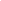 (timbro e firma)Allegati:Atto Costitutivo;Statuto;Curricula artisti;Documento d'Identità.AvvertenzeIl presente modulo rappresenta un fac-simile, cosicché potrà essere adattato nei contenuti alle esigenze del partecipante e corredato di tutta la documentazione e/o il materiale utile alla illustrazione e migliore comprensione e valutazione della proposta.DenominazioneSoggetto ProponenteNome e Cognome legalerappresentanteC.F. e P.Iva IndirizzoPec/e-mailTelefono e cellulareDescrizione idea progettualeTitolo del progetto dato dal proponenteRelazione illustrativa e dettagliata dell’idea progettuale (massimo di 4 facciate)Crono-programma e calendario progettoRelazione sulla capacità operativa del soggetto proponente (anni di attività comprovata del soggetto proponente; Curriculum vitae del proponente e/o dei responsabili del coordinamento dell’iniziativa e formazione professionale e qualificazione dello staff di progetto e degli artisti coinvolti)Abstract (indicare le caratteristiche salienti del progetto)Queste informazioni saranno pubblicate sui canali di comunicazione del Comune di Massafra in caso di accoglimento e realizzazione dell'idea progettuale BILANCIO PREVENTIVO COMPLESSIVODEL PROGETTO CON LA DESCRIZIONE DELLE VOCI ANALITICHE DI ENTRATA E DI SPESA PRESUNTEN.B. L'importo di contributo economico per la realizzazione della proposta a carico del Comune di Massafra, dovrà essere inserito obbligatoriamente tra le entrate come ultima voce.La seguente tabella è riportata a mero titolo esemplificativoDescrizioneImportoTOTALE€DescrizioneImporto Quota del proponente € Altri contributi pubblici € Contributi da soggetti privati € TOTALE€ Contributo richiesto al Comune di Massafra €